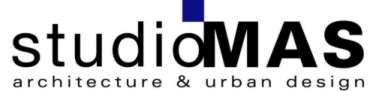 January 2024Job summaryWe are looking for an experienced architectural technologist to work on a range of projects in the educational sector, with the possibility to work on projects in other sectors as well.Who we arestudioMAS is a dynamic, design-focused practice with offices in Johannesburg and Cape Town. The practice is involved in projects at various scales in both architecture and urban design.About the JobJohannesburg-based contract position for a mid-level Architectural TechnologistAbout the ideal candidateThe ideal candidate for this role should be self-motivated, independent, and agile with excellent communication skills. The person should have the capability to work both independently and collaboratively within a team environment with a commitment to delivering an exceptional client service. Due to the design-focused nature of the practice, the suitable candidate should be eager to learn and grow their skills on the job as well to share their knowledge with others.As an Architectural Technologist, you will work closely with the Project Architect focusing on the technical aspects of architectural design and construction processes. An understanding of building codes, regulations and standards is required with the ability to solve technical design issues. Efficiency, attention to detail and the ability to produce high-quality work are essential qualities we seek in our candidates.Minimum Job Requirements5+ Years practical work experience Experience required in the preparation of technical construction documentationExperience required in preparing and managing Local Authority SubmissionsIntermediate to Advanced Revit proficiencyOwn transportation and willing to drive to various project sites would be preferredExperience required with on-site inspections, liaisons with the client, consultants and contractor, running on-site meetings and service-coordinationSalary Range Remuneration will be commensurate with experience levelApplication ProcessInterested candidates should email Carla – carlas@studiomas.co.za or Boni – bonim@studiomas.co.zaPlease send us an up-to-date CV and a portfolio of your work. Please make it clear within the portfolio which aspects of the project you were responsible for.